My birthday is ________________________.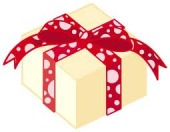 My birthday is ________________________.